GUÍA DE ACTIVIDAD N°2 PRÁCTICA“TORNEADO CÓNICO”¿La siguiente actividad tiene por finalidad vivenciar una experiencia de aprendizaje en la que puedas aplicar conocimientos, habilidades y actitudes. Para esto, a través de la metodología demostración guiada, en conjunto con el/la docente y compañeros/as podrán fabricar una pieza cónica basándose en las especificaciones técnicas indicadas en el plano de fabricación. Para orientar o guiar el trabajo se sugiere utilizar la Escala de valoración disponible, con la cual se evaluarán los desempeños e identificar aquello por fortalecer.Recuerda que para favorecer la interpretación del plano de fabricación, dispones de planos digitales y maquetas virtuales.INSTRUCCIONESEn equipo (D), analicen las siguientes instrucciones e inicien la fabricación de la pieza.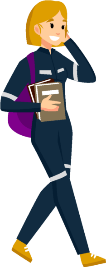 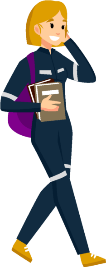 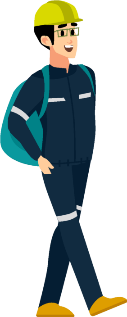 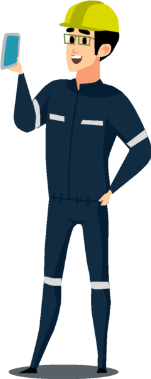 Plano pieza 1: Torneado cónicoA continuación se presenta el plano que deben analizar para realizar la actividad. Además, recuerden que cuentan con la maqueta virtual de esta pieza. 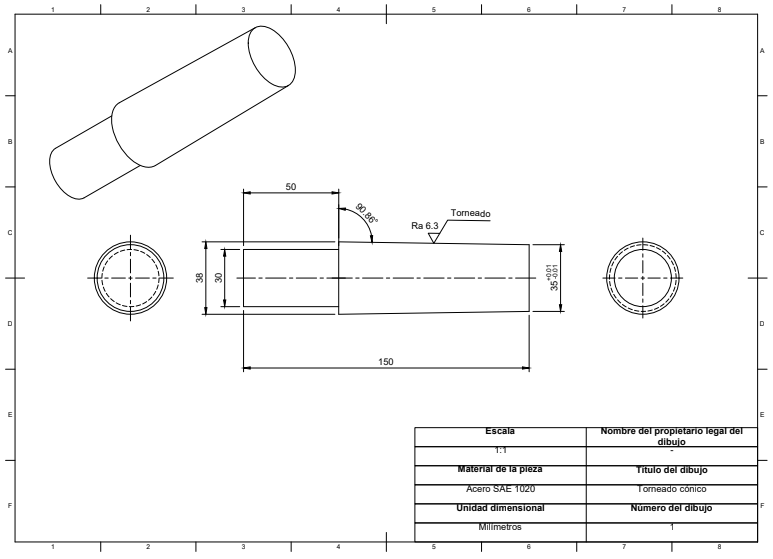 Tabla de inspección de la pieza fabricadaCompleten la siguiente tabla con los datos que se piden.EPP necesarios para realizar la actividadCondiciones de seguridadVelocidad de corte para desbaste RPM para desbaste Velocidad de corte para acabado RPM para acabado Ángulo de torneado cónicoDebes buscar este valor en tablas trigonométricas, columnas de tangenteInstrumentos de medición utilizados para el control dimensional